Невозможно представить детство без игр и  игрушек. Игра для ребенка – это не просто времяпрепровождение, а способ научиться новому и развить свои способности, а игрушка должна стимулировать осмысленную активность ребенка и способствовать становлению новых форм его деятельности.На сегодняшний день существует огромное разнообразие игрушек, порой у родителей возникает вопрос «Какие игрушки выбрать для ребенка?».Педагоги рекомендуют придерживаться Правил, которыми можно руководствоваться при выборе игрушек для детей.1. Любой родитель хочет, чтобы ребенок ни в чем не нуждался, маме с папой трудно удержаться и не купить очередную игрушку. Чтобы ребенок правильно развивался у него должно быть немного игрушек (около 6-7  наименований). Когда через несколько дней вы заметите, что ребенку надоело играть с игрушками, замените их на другие.2. Чтобы проконтролировать  правильное количество игр, можно разделить их на наборы: для прогулки, для песочницы, для игр дома и т.д.3. Очень важно подбирать игрушки по возрасту. Если двухлетнему ребенку купить игрушку, предназначенную для 10 лет, он не будет в нее играть, ведь у него не сформировались соответствующие интересы и навыки.4. Игрушки не должны быть бессмысленными (например, зайцы и козлы, играющие на барабанах).5. Игрушки не должны быть дорогими и чересчур искусно сделанными.6. Игрушка должна оставлять возможность  для фантазии и творчества.7. Игрушка должна быть безопасна для здоровья.8. Не оставляйте после покупки игрушки ребенка  с ней один на один. Для ребенка  важно взаимодействие со взрослыми, которые могут показать как играть с ней, что можно сделать, передавая свой опыт и фантазию. После такого взаимодействия  оставьте его с игрой, чтобы развивался навык самостоятельной игровой деятельности.Особенно важным является выбор игрушек, когда речь идет о детях раннего возраста. Ведущая деятельность в этот период  - предметная, и от того, на  сколько удачно будут выбраны предметы для игры, зависит развитие восприятия, внимания, памяти, мышления ребенка. (Уайт Б, Павлова Л.Н., Пилюгина Э.Г. и др)Какие же игрушки лучше выбрать?От рождения до 1 года.Задачи развития: развивают осязание, зрение, слух, мускулатуру рук. Учат концентрировать внимание и сосредотачиваться на движущих предметах.Игрушки: – игрушки для ванны; - погремушки;- мягкие кубики; - развивающий коврик;  - зубные кольца;- мячики;- неваляшка.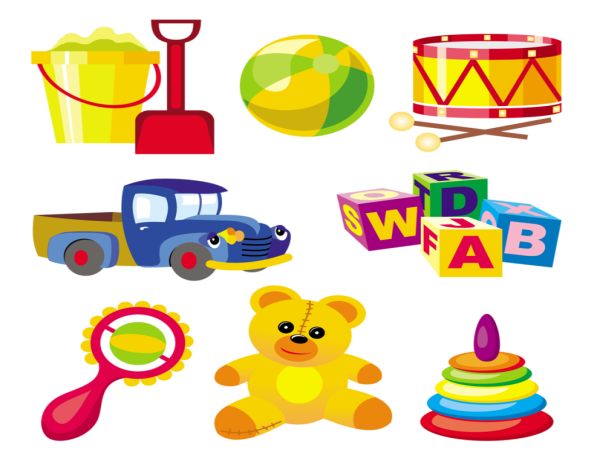 От 1 года до 2 лет . Задачи развития: развитие способности различать свойства предметов по форме, величине, цвету, расположении в пространстве. Знакомство с понятиями «один», «много», «такой же». Овладение соотносящими и орудейными действиями. Развитие речи детей.Игрушки: - пирамидки двухсоставные из одноцветных колец  основных цветов; - мозайка крупная; - объемный пазл; - кубики, шарики, кубикоброс, шарикоброс;- матрешка трехсоставная;- игрушки – вкладыши геометрических фигур (круг, квадрат, треугольник);- коробочки для сортировки предметов; - лото «Парные картинки»; - конструкторы из кубиков, брусочков, призм, цилиндров;- фигуры реалистичных животных; - мыльные пузыри;- механические игрушки (например, заводная курочка, лягушка); - сюжетные игрушки (например,  транспорт, мебель); - куклы, пупсы; - юла;- кукольная коляска; - мягкие игрушки резиновые и пластмассовые разные по размеру;- музыкальные игрушки: бубен, барабан, колокольчик, маракасы, дудочка; - игрушечный телефон;- мячи разного размера;- игрушки на каталках;- игрушки на веревочке;- спортивное игровое оборудование.От 2 до 3 лет. Задачи развития: проходит совершенствование системы восприятия (усложнение занятий с предметами и игрушками), развитие игровых умений, речи, наглядно-образного мышления.Игрушки: - пирамидки пятисоставные;- набор геометрических фигур; - рамки Монтессори;- набор блоков Дьенеша; - матрешка пятисоставная; - мозайка; - плоскостные пазлы;- кубики с картинками;- лото для малышей;- трехчастные разрезанные картинки; - панно с липучками; - предметы быта (прищепки, банки с крупами, формочки для теста, сюжетные бутылочки с «проделанным ртом» для кормления фасолью); - сюжетные игрушки (кукольная посуда, кукольный домик, утюг, гладильная доска, различные виды машинок, гараж, одежда для переодевания и т.д);- наборы для игр с песком и водой, вертушка;- мячи разных размеров; - спортивные игрушки (батут, дартс детский с шариками на липучках, кольцо для бросания мяча и т.д.); - конструкторы деревянные и пластмассовые из крупных и небольших деталей;- театральные, пальчиковые игрушки.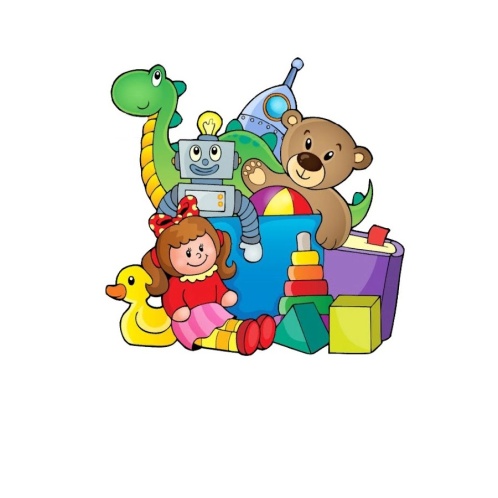 Однако, нужно помнить, что при выборе игрушек каждый взрослый следует интересам  и предпочтениям своего  ребенка.За дополнительной консультацией обращаться по адресу:г. Курган, проспект Конституции, 68,корпус 1а, тел. 44-94-91Наш сайт: www.centr45.ru Департамент образования и наукиКурганской областиГосударственное бюджетное учреждение «Центр помощи детям»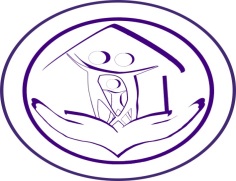 «Игрушки в раннем возрасте»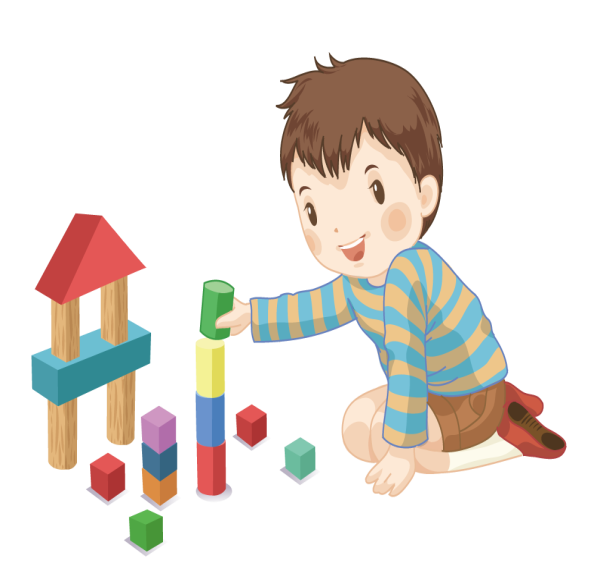 Курган